           Colegio Isabel Riquelme 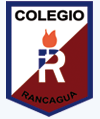              U.T.PGUÍA DIGITAL N°2  OBJETIVOS Y CONTENIDOS CONCEPTUALES ASIGNATURA: Tecnología CURSO: 5° BásicoPROFESORAS: Alejandra Sepúlveda R. SEMANA: 6 al 10 Abril   TIEMPO: 1 HorasOBJETIVO DE APRENDIZAJE:(OA5) Usar software para organizar y comunicar los resultados de investigaciones e intercambiar ideas con diferentes propósitos, mediante: programas de presentación para mostrar imágenes, diagramas y textos, entre otros; hojas de cálculo para elaborar tablas de doble entrada y elaborar gráficos de barra y línea, entre otros.CONTENIDOS:Uso de software OBJETIVO DE LA CLASE:Investigar sobre software que presente programas para la elaboración de gráfico de barra y lineal.  HABILIDADES:ConocerInvestigar ComprenderAnalizarAplicarEscribir 